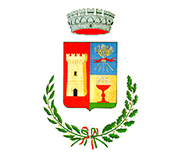 COMUNE DI SARDARAProvincia del Sud SardegnaSegretario ComunaleIl/La sottoscritto/a  ______________________________________________________________________nato/a a _____________________  il _________________ residente  a ____________________________Prov. _____________   in via ________________________________, n. ____, Cap. __________________Telefono _____________________________________    Pec: ___________________________________,dipendente a tempo indeterminato del Comune di Sardara alla data del 01.01.2022, dal ______________,CHIEDEDi essere ammesso/a a partecipare alla “Selezione per il conferimento delle progressioni economiche orizzontali (P.E.O.) – anno 2022”.A tal fine, consapevole delle responsabilità penali stabilite dalla legge per le false attestazioni e le dichiarazioni mendaci, sotto la propria responsabilità, ai sensi e per gli effetti degli artt. 47 e 76 del D.P.R 445/2000, DICHIARAdi essere in possesso dei requisiti generali di partecipazione alla selezione di cui al paragrafo 1 del bando;di essere inquadrato nella categoria _____________________, posizione economica______________;di aver maturato alla data del 01.01.2022 almeno 24 mesi di anzianità nella categoria e nell’ultima posizione economica acquisita, con decorrenza dal __________________________________________;di aver maturato alla data del 01.01.2022 la seguente anzianità di servizio all’interno dell’Ente locale con rapporto di lavoro a tempo indeterminato:Ente _____________________________ dal _________________________ al________________________Categoria ____________________ Posizione Economica _________________________________________;Ente _____________________________ dal _________________________ al________________________Categoria ____________________ Posizione Economica _________________________________________;Ente _____________________________ dal _________________________ al________________________Categoria ____________________ Posizione Economica _________________________________________;di possedere i seguenti titoli valutabili relativi a seguito di percorsi formativi (paragrafo 2 del bando):Corso __________________________________________________________________________________Durata ________________________________ Data ____________________________________________Estremi identificativi Delibera Piano di formazione _____________________________________________Corso __________________________________________________________________________________Durata ________________________________ Data ____________________________________________Estremi identificativi Delibera Piano di formazione _____________________________________________Corso __________________________________________________________________________________Durata ________________________________ Data ____________________________________________Estremi identificativi Delibera Piano di formazione _____________________________________________di essere a conoscenza del fatto che i dati forniti sono obbligatori ai fini della partecipazione alla presente selezione e di autorizzare, pertanto, il Comune di Sardara al trattamento degli stessi per tutti gli adempimenti connessi, ai sensi del D. Lgs. n. 196/2003;__________,  ________________ (luogo e data)                                                                                                                                                            Firma ____________________________Si allegano alla domanda:Copia fotostatica fronte/retro di un documento di identità in corso di validità; Copia, per ciascuno degli anni 2019, 2020 e 2021, della scheda di valutazione della performance individuale ricevuta dal proprio Responsabile di Settore o, per i Responsabili di Settore, ricevuta dal Nucleo di Valutazione;Copia attestati corsi per i quali si chiede l’assegnazione di un punteggio.Altro: ________________________________________________________________________________Al Segretario ComunaleCOMUNE DI SARDARASEDEDOMANDA DI PARTECIPAZIONE ALLA SELEZIONE PER IL CONFERIMENTO DELLE PROGRESSIONI ECONOMICHE ORIZZONTALI (P.E.O.) – ANNO 2022